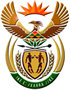 DEPARTMENT: PUBLIC ENTERPRISESREPUBLIC OF SOUTH AFRICANATIONAL ASSEMBLYQUESTION FOR WRITTEN REPLYQUESTION NO: 212212.  	Inkosi EM Buthelezi (IFP) to ask the Minister of Public Enterprises:What is the total (a) number of employees in his department who are being paid whilst they are on undue and/or extended periods of sick leave and (b) cost to the Government in each case?         NW1171EREPLY: 212. (a) None        (b) None